Školní družina Základní školy a mateřské školy Dolní Olešnice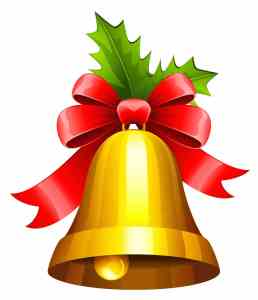 pořádá pro rodiče i širokou veřejnostZdarma k dispozici budou: větve jehličnanů, přírodní přízdoby (šišky, sušené ovoce apod.)Tavná pistole.Na místě lze zakoupit: slámové korpusy, vázací drát, svíčky, drobné přízdoby.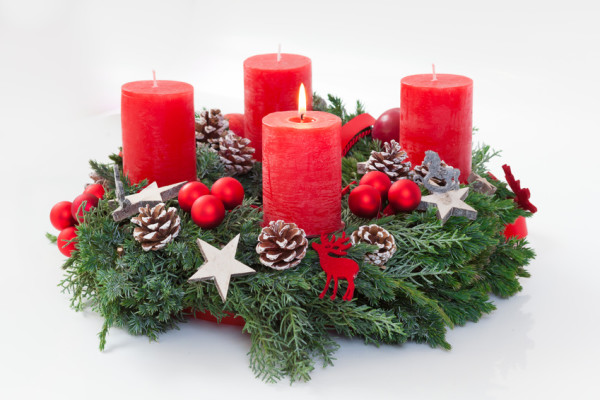 Materiál si můžete vzít i vlastní.				Budeme se na Vás těšit ve školní družině